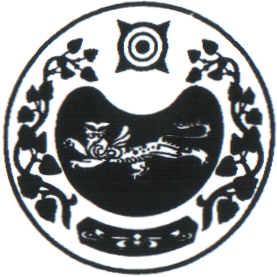                                                            ПОСТАНОВЛЕНИЕ                                                             от 27.12. 2019г.    № 84-п       аал ЧарковО внесении изменений  в постановление от 17.09.2019г. № 54-п «Об утверждении муниципальной программы ««Противодействие  терроризма  и  экстремизма на территории  Чарковского сельсовета на 2020 год»         В соответствии с Федеральным законом от 06.10.2003г. № 131-ФЗ «Об общих принципах организации местного самоуправления в Российской Федерации», (с последующими изменениями), руководствуясь Уставом муниципального образования Чарковский сельсовет, Администрация Чарковского сельсоветаПОСТАНОВЛЯЕТ:Внести изменения в муниципальную программу «Противодействие терроризма и экстремизма на территории Чарковского сельсовета на 2020 год»следующие изменения:       - в наименовании и тексте слова «Противодействие терроризма и экстремизма на территории Чарковского сельсовета на 2020 год» заменить словами «Противодействие терроризму и экстремизму на территории Чарковского сельсовета»;           -паспорт программы читать в новой редакции;       - таблицу 2 программы читать в новой редакции.Настоящее постановление обнародовать на информационных стендах и на  официальном сайте Администрации в сети Интернет.Настоящее постановление вступает в силу после официального опубликования (обнародования).Контроль за исполнением настоящего постановления оставляю за собой.Глава Чарковского сельсовета                                                          Г.И.ДорохинаМуниципальная программа «Противодействие  терроризму и экстремизму на территории Чарковского сельсовета»ПАСПОРТ ПРОГРАММЫТаблица 2РОССИЯ ФЕДЕРАЦИЯЗЫХАКАС РЕСПУБЛИКАЗЫАFБАН ПИЛТIРI АЙМАFЫЧАРКОВ ААЛНЫН ЧОБI                                   АДМИНИСТРАЦИЯЗЫРОССИЙСКАЯ ФЕДЕРАЦИЯРЕСПУБЛИКА ХАКАСИЯУСТЬ-АБАКАНСКИЙ РАЙОНАДМИНИСТРАЦИЯЧАРКОВСКОГО  СЕЛЬСОВЕТАНаименование Программы «Противодействие  терроризму и экстремизму на территории Чарковского сельсовета» (далее – Программа)Правовая основа ПрограммыФедеральный закон от 06 октября 2003 №131–ФЗ «Об общих принципах организации местного самоуправления в Российской Федерации»Федеральный закон от 25.07.2002 года №114–ФЗ «О противодействии экстремисткой деятельности»Федеральный закон от 06.03.2006 №35–ФЗ «О противодействии терроризму»Указ Президента Российской Федерации от 15.02.2006 №116 «О мерах по противодействию терроризму»Устав Чарковского сельсоветаЗаказчик ПрограммыАдминистрация Чарковского сельсовета Усть-Абаканского района Республики ХакасияРазработчик ПрограммыАдминистрация Чарковского сельсоветаЦели ПрограммыПротиводействие терроризму и экстремизму на территории Чарковского сельсовета Задачи Программы– вовлечение в работу по предупреждению правонарушений общественных объединений и организаций, религиозных организаций и общин, культурных  и просветительских учреждений, средств массовой информации, предприятий и организаций всех форм собственности;– противодействие терроризма и экстремизма;– повышения уровня антитеррористической защиты населения, недопущение проявлений политического, этнического и религиозного экстремизма    Целевые показатели Программы– количество террористических актов на территории Чарковского сельсовета;– количество экстремистских организаций на территории Чарковского сельсовета ;– количество несовершеннолетних, входящих в экстремистские организации;– распространение информационного материала по профилактике терроризма и экстремизма, а также действий при возникновении чрезвычайных ситуаций;– количество экстремистских проявленийСроки реализации Программы2020 годОбъемы и источники финансирования ПрограммыОбщий объем финансирования Программы составляет: 15,0 тыс руб. в том числе по годам: 2020 – 5,0 тыс. руб.2021-5,0 тыс. руб.2022-5,0. тыс. руб.Объемы средств местного бюджета для финансирования программы носят прогнозный характер и подлежат ежегодной корректировкеОтветственный исполнитель ПрограммыАдминистрация Чарковского сельсовета Ожидаемые результаты реализации Программы– снижение возможности совершения террористических актов на территории Чарковского сельсовета ;– повышение антитеррористической защищенности мест массового пребывания людей;– расширение спектра информационно–пропагандисткой деятельности, постепенное формирования образа жизни законопослушного гражданина;–  создание условий, обеспечивающих эффективное противодействие терроризму и экстремизму, минимизацию последствий от террористической деятельности Система организации контроля за исполнением ПрограммыОбщее руководство, контроль за ходом реализации Программы осуществляет администрация Чарковского сельсовета Статус№ п/пНаименование муниципальной программыосновных мероприятий и мероприятийОтветственный исполнительКод бюджетной классификацииКод бюджетной классификацииКод бюджетной классификацииКод бюджетной классификацииРасходы руб, годыРасходы руб, годыРасходы руб, годыОжидаемый результатОсновные направления реализацииСвязь с показателями муниципальной программы(номер показателя характеризующего результат реализации основного мероприятияСтатус№ п/пНаименование муниципальной программыосновных мероприятий и мероприятийОтветственный исполнительГРБСРзПзЦСРВР202020212022Ожидаемый результатОсновные направления реализацииСвязь с показателями муниципальной программы(номер показателя характеризующего результат реализации основного мероприятияМуниципальная программа«Противодействие терроризму и экстремизму на территории Чарковского сельсовета»                  50005 0005000Муниципальная программа«Противодействие терроризму и экстремизму на территории Чарковского сельсовета»                  Администрация Чарковского сельсоветаОсновное мероприятие 1Противодействие терроризму и экстремизмуАдминистрация Чарковского сельсовета400030000050005 0005000Мероприятие 1Мероприятия по противодействие терроризму и экстремизмуАдминистрация Чарковского сельсовета0130113400032264024050005 0005000Проведение разъяснительной работы в школах о недопустимости ложных сообщений террористического и экстремистского характера и ответственности за подобные действия.Проведение разъяснительной работы воспитательного характера с населением, в школах по действиям при обнаружении незнакомых предметов, бесхозных вещей, взрывных устройств и при возникновении ЧС.